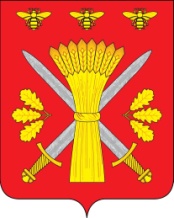 РОССИЙСКАЯ ФЕДЕРАЦИЯОРЛОВСКАЯ ОБЛАСТЬТРОСНЯНСКИЙ РАЙОННЫЙ СОВЕТ НАРОДНЫХ ДЕПУТАТОВРЕШЕНИЕ29 июня 2018 года                                                                             № 128                     с.Тросна                   Принято на девятнадцатом заседании депутатами                    районного Совета  народных депутатов пятого созываО внесении изменений в решение Троснянского районного Совета народных депутатов «О бюджете Троснянского муниципального района на 2018 год и плановый период 2019-2020 годов» 1. Внести  в решение Троснянского районного Совета народных депутатов № 88 от 26 декабря 2017 года  «О бюджете Троснянского муниципального района  на 2018 год и плановый период 2019-2020 годов» следующие изменения:1.1 Подпункты 1 и 2  пункта 1  изложить в следующей редакции:1) прогнозируемый общий объем  доходов  бюджета муниципального района на 2018 год в сумме 200972,7 тыс. рублей, на 2019 год в сумме 144066,5 тыс. рублей, на 2020 год в сумме 143269,1 тыс. рублей;2) общий объем расходов бюджета муниципального района на 2018 год в сумме 204525,6 тыс. рублей, на 2019 год в сумме 144066,5 тыс. рублей, на 2020 год в сумме 143269,1 тыс.рублей1.2. Подпункт 6 пункта 1 изложить в следующей редакции:прогнозируемый дефицит бюджета муниципального района на 2018 год в сумме 3552,9 тыс. рублей, ввести приложение 17 «Источники финансирования дефицита   бюджета   муниципального района на  2018 год» и изложить в новой редакции в соответствии с приложением 1 к настоящему решению;1.4. Приложение 5 изложить  в новой редакции в соответствии с приложением 2 к настоящему решению;1.5.  Приложение 6 изложить  в новой редакции в соответствии с приложением 3 к настоящему решению;1.6. Приложение 7 изложить в новой редакции  в соответствии с приложением 4 к настоящему решению;1.7. Приложение 8 изложить в новой редакции в соответствии с приложением 5 к настоящему решению;1.8. Приложение 9 изложить в новой редакции в соответствии с приложением 6  к настоящему решению; 1.9. Приложение 13 изложить в новой редакции в соответствии с приложением 7  к настоящему решению;1.10. Приложение 18 изложить в новой редакции в соответствии с приложением 8  к настоящему решению;1.11. Распределение субсидий изложить в соответствии с приложением 9 к настоящему решению;1.12.Перечень публичных нормативных обязательств, подлежащих исполнению за счет бюджета муниципального района, изложить в новой редакции.2. Данное решение вступает в силу со дня официального опубликования.Председатель районного                        Глава районаСовета народных депутатов                                       В. И. Миронов                                                А.И.Насонов